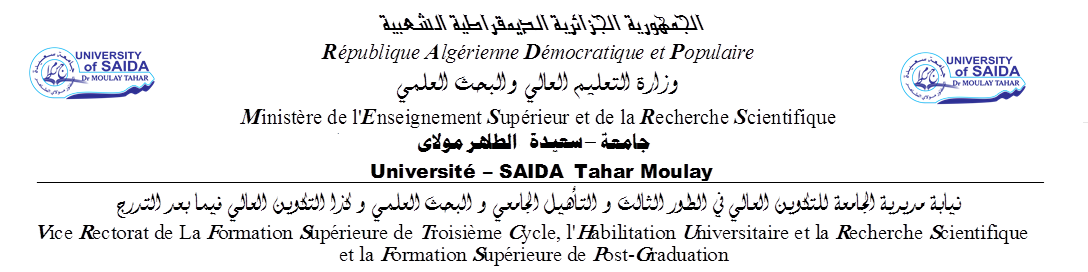 Etat d’avancement des travaux de recherche  de Doctorat en SciencesRésumé de l’état d’avancement en quelques lignes :………………………………………………………………………………………………………………………………………………………………………………………………………………………………………………………………………………………………………………………………………………………………………………………………………………………………………………………………………………………………………………………………………………………………………………………………………………………………………………………………………………………………………………………………………………………………………………………………………………………………………………………………………………………………………………………………………………………………………………………………………………………………………………………………………………………………………………………………………………………………………………………………………………………………………………………………………………………………………………………………………………………………………………………………………………………………………………………………………………………………………………………………………………………………………………………………………………………………………………………………………………………………………………………………………………………………………………………………………………………………………………………………………………………………………………………………………………………………………………………………………………………………………Principaux résultats :Publications :……………………………………………………………………………………………………………………………………………………………….……………………………………………………………………………………………………………………………………………………………….……………………………………………………………………………………………………………………………………………………………….Communications :……………………………………………………………………………………………………………………………………………………………….……………………………………………………………………………………………………………………………………………………………….……………………………………………………………………………………………………………………………………………………………….السنة الجامعة:السنة الجامعة:...........20|............02...........20|............02...........20|............02...........20|............02الكلية :....................................................................................................................................................................................................................................................Faculté :Faculté :قسم :.............................................................................................................Département ;اسم ولقب المترشح :اسم ولقب المترشح :.............................................................................................................................................................................................. .............................................................................................................................................................................................. .............................................................................................................................................................................................. .............................................................................................................................................................................................. .............................................................................................................................................................................................. Nom et Prénom du Doctorant (e) :Nom et Prénom du Doctorant (e) :Nom et Prénom du Doctorant (e) :تاريخ ومكان الميلاد:تاريخ ومكان الميلاد:......................................................................................... ............................................................................................................................. ......................................................................................... ............................................................................................................................. ......................................................................................... ............................................................................................................................. ......................................................................................... ............................................................................................................................. ......................................................................................... ............................................................................................................................. ......................................................................................... ............................................................................................................................. Date et lieu de naissance :Date et lieu de naissance :تاريخ أول تسجيل::تاريخ أول تسجيل::تاريخ أول تسجيل:: …………………………………………………………………………………………………………………. ………………………………………………………………………………………………………………….Date de la première Inscription en Thèse :Date de la première Inscription en Thèse :Date de la première Inscription en Thèse :Date de la première Inscription en Thèse :Date de la première Inscription en Thèse :اسم و لقب المشرف:اسم و لقب المشرف:اسم و لقب المشرف:اسم و لقب المشرف:……………………………………………………………………………………………………………………….……………………………………………………………………………………………………………………….Nom et Prénom du Directeur de Thèse :Nom et Prénom du Directeur de Thèse :Nom et Prénom du Directeur de Thèse :Nom et Prénom du Directeur de Thèse :الرتبة  :  ……………………………………………………………………………………………………………………………………………………………………………………………………………….………… ……………………………………………………………………………………………………………………………………………………………………………………………………………….………… ……………………………………………………………………………………………………………………………………………………………………………………………………………….………… ……………………………………………………………………………………………………………………………………………………………………………………………………………….………… ……………………………………………………………………………………………………………………………………………………………………………………………………………….………… ……………………………………………………………………………………………………………………………………………………………………………………………………………….………… ……………………………………………………………………………………………………………………………………………………………………………………………………………….………… ……………………………………………………………………………………………………………………………………………………………………………………………………………….…………Grade :مؤسسة الانتماء :مؤسسة الانتماء :مؤسسة الانتماء :…………………………………………………………………………………………………………………………………………………………………………………………………………………………………………………………………………………………………………………………………………………………………………………………………………………………………………………………………………………………………………………………………………………………………………Etablissement de Rattachement :Etablissement de Rattachement :Etablissement de Rattachement :Intitulé de la thèse : ……………………………………………………..……………………………………………………..……………………………………………………..……………………………………………………..…………………………………………………………………………Filière :……………………………………………………..Spécialité :……………………………………………………..